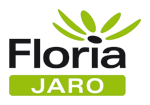 Obec Bílsko pořádá autobusový zájezdna 40. ročník tradiční celostátní prodejní zahradní výstavuFLORIA JARO 2016 Kroměříž40. ročník celostátní prodejní výstavy pro zahradníky a zahrádkáře proběhne na Výstavišti  Floria Kroměříž. Tradiční výstava Floria JARO 2016 je určena všem zahradníkům, chatařům, chalupářům a milovníkům květin. Hlavní expozice s název „Květinová pohádka“ nás okouzlí výjevy z večerníků. Pohádkové příběhy budou vyzdobeny velkým množstvím aranží tisíců kusů narcisů, tulipánů, hyacintů, ale také muškátů a petúnií. Nebude chybět přehlídka rododendronů, okrasných stromů a keřů. Těšit se můžete například na Krakonoše, Karafiátovy Broučky, Rákosníčka, Vílu Amálku. Perníková chaloupka se promění v cukrárnu plnou dobrot. Celý prostor doslova rozkvete desítkami aranží řezaných květin - lilií, call, anturií, či amarylisů. K příležitosti zahájení jarní výstavy bude pokřtěna nová odrůda narcisu s názvem Rákosníček. Již podle názvu usoudíte, že se jedná o zelenou barvu.Kromě této nádhery si u nás můžete nakoupit přísady, květiny, okrasné stromy a keře, zahradní techniku a další věci potřebné pro zahradu.Termín: 	sobota 7. května 2016 Cena: 		100,- Kč na osobu (děti do 15 let zdarma)Odjezd: 	 8:00 hodin Bílsko u obchoduZávazné přihlášky podávejte na Obecním úřadě v Bílsku do 6.5.2016.